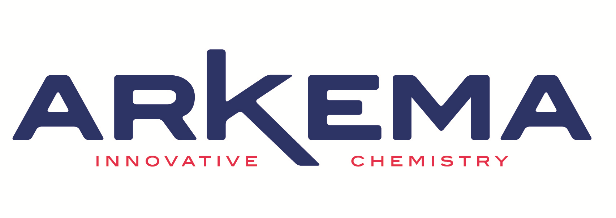 Arkema – Company profileDati societariRagione sociale: ARKEMA S.r.l – Socio UnicoIndirizzo della sede legale: Via Pregnana, 63 – 20017 Rho (MI)Amministratore delegato: Ing. Giulio Cocco.Indirizzo dello stabilimento: Via della Chimica, 5 – 30176 Venezia Porto Marghera Direttore di stabilimento: Ing. Stefano BarbatoTipo impianto: 4. “Impianti chimici per la fabbricazione di prodotti chimici organici di base:d) Idrocarburi azotati, segnatamente ammine, ammidi, composti nitrosi, nitrati o nitrici, nitrili,cianati e isocianati”Codice attività IPPC: 4.1 dClassificazione NACE: lavorazione di prodotti chimiciCodice NACE: 24Classificazione NOSE-P: fabbricazione di prodotti chimici organici (industria chimica)Codice NOSE: 105.09Numero addetti: 50 (di cui 21 con orario giornaliero e 29 lavoratori in turno)A questi si aggiungono, in numero variabile a seconda delle necessità e del periodo dell’anno, idipendenti delle imprese terze di manutenzione o di servizi generali che intervengono sulla base dispecifici contratti.Descrizione delle attivitàL’attività dello stabilimento ARKEMA è svolta all’interno del polo Petrolchimico multi societario di Porto Marghera ed è finalizzata alla produzione di acetoncianidrina (d’ora in avanti ACH), utilizzata quale intermedio per la produzione di polimetilmetacrilato (PMMA) nello stabilimento ARKEMA di Rho (MI).Descrizione generale dello stabilimentoL’attività dello stabilimento ARKEMA si svolge all’interno del polo Petrolchimico multisocietario di Porto Marghera ed è finalizzata alla produzione di ACH, utilizzata come intermedio per la produzione di polimetilmetacrilato (PMMA) nello stabilimento di Rho (MI).Lo stabilimento ARKEMA occupa un’area di circa 33.864 m2 e comprende:gli impianti di processo:AM7 (produzione di acido cianidrico - HCN);AM9 (produzione di acetoncianidrina - ACH);AM8/2 (cristallizzazione della soluzione di solfato ammonico).i relativi stoccaggi (acetone, acetoncianidrina, acido solforico al 98%, ammoniaca anidra, dietilammina, etc, …)le rampe per lo scarico di ammoniaca da ferrocisterne, il pipe rack di collegamento tra rampe scarico ammoniaca e relativo stoccaggio, e le rampe di carico delle ferrocisterne per le spedizioni di ACH a Rho;l’impianto di decianurazione delle acque reflue e due serbatoi di emergenza (DA401 A/B);installazioni di servizio (torre di raffreddamento, cabine elettriche);palazzina che ospita la sala quadri, il laboratorio chimico, gli uffici della direzione, del personale di produzione, acquisti ed amministrazione; palazzina che ospita gli uffici del personale (funzioni servizi tecnici e ambiente e sicurezza).Lo stabilimento ARKEMA si avvale delle utilities del Petrolchimico (energia elettrica, azoto, vapore a 5 e 18 bar, aria strumenti, acqua demineralizzata, acqua di raffreddamento, acqua antincendio, acqua potabile).Cenni storiciL’impianto AM7 (produzione di acido cianidrico - HCN), realizzato sotto licenza Dupont de Nemours (USA), venne avviato nel 1958 per le produzioni di acrilonitrile e di cianuri alcalini di sodio/potassio.L’impianto AM9 (produzione acetoncianidrina - ACH), realizzato sotto licenza Mitsubishi (J), venneavviato nel 1964 per la produzione di metilmetacrilato (MMA) in lastre colate e granuli.Nel 1970 cessò la produzione di acrilonitrile, metilmetacrilato monomero e di granuli.Tale variazione rese necessario il trasferimento dell’acetoncianidrina mediante autobotti e ferrocisterne da Porto Marghera a Rho per alimentare l’intera filiera del metilmetacrilato (MMA) con produzione di lastre metacriliche estruse e granuli.Nel giugno del 1995, gli impianti per la produzione di acido cianidrico e di acetoncianidrina furono ceduti da EniChem alla società Elf Atochem Italia, mentre la produzione di cianuri di sodio e potassio rimase ad EniChem fino alla cessazione dell’attività (1998).Nel luglio 2000 Elf Atochem diventa Atofina.Nell’ottobre 2004 nasce ARKEMA.Allo stato attuale, lo stabilimento ARKEMA produce acetoncianidrina (ACH), che viene poi interamente spedita mediante cisterne ferroviarie allo stabilimento di Rho (MI).Lo stabilimento ARKEMA ed il territorio circostanteLe attività industriali attualmente in esercizio ed adiacenti agli impianti ARKEMA sono le seguenti:Stabilimento SAPIO (produzione gas tecnici: azoto, ossigeno, argon); le minime distanze delle apparecchiature SAPIO dalle apparecchiature ARKEMA sono 15 metri (riscontrabile fra l’unità di compressione idrogeno ed il serbatoio di acetone D-01, sul lato OVEST dello stabilimento ARKEMA) e 26 metri (riscontrabile fra il gasometro di ossigeno SAPIO ed il serbatoio 624 di stoccaggio dell’acetoncianidrina); Impianto SAPIO denominato AL-2 (frazionamento aria e relativi stoccaggi di azoto e ossigeno liquidi); la minima distanza delle apparecchiature SAPIO dalle apparecchiature ARKEMA è 200 metri (riscontrabile fra l’unità di compressione aria e il serbatoio della soluzione cianidrica FA-7D dello stabilimento ARKEMA),Centrale di cogenerazione ENGIE (ex Cofely), che fornisce energia elettrica e vapore (a 5 e a 18 bar) allo stabilimento ARKEMA. Tutte le altre attività produttive del Petrolchimico si trovano ad oltre 300 metri dall’apparecchiatura più vicina degli impianti ARKEMA.Nell’area circoscritta dalla circonferenza di raggio pari a 2 km, con centro in corrispondenza del reattore dell’impianto AM7, si riscontra la presenza, al di fuori del perimetro del Petrolchimico, delle seguenti attività, aree e vie di comunicazione:la Società BIASUZZI, in cui si effettuano lavorazioni di materiali per l’edilizia (a circa 200 metri);i centri commerciali NAVE DE VERO, LEROY MERLIN, il cinema multisala UCI CINEMAS ed altre piccole attività commerciali (a circa 500-600 metri);impianto di depurazione acque del Comune di Venezia (a circa 700 metri);strada statale Padana superiore n°11, che nel punto più vicino si trova a 160 m circa;strada statale Romea n° 309, che nel punto più vicino si trova a 700 m circa;canali non navigabili (canale di scolo Lusore, canale Tron, canale Oriago, che confluiscono nel canale Brentella).Nel cerchio considerato non sono presenti chiese (tranne una piccola cappella, la Cappella della Rana), ospedali e case di cura, scuole materne, elementari o medie, luoghi ad elevata concentrazione di persone per eventi sportivi.I luoghi a maggior affollamento sono i grandi centri commerciali NAVE DE VERO e LEROY MERLIN, il cinema multisala UCI CINEMAS ad oltre 600 metri. Oltre 1 km dallo Stabilimento, è presente un’area commerciale dove si trovano le attività SME, Panorama, Decathlon.All’interno del cerchio di raggio pari a 2 km, si riscontra la presenza di parte dei seguenti centri abitati di:Marghera, in cui sono presenti scuole materne, elementari, medie inferiori e un istituto superiore, due chiese, un centro sportivo;Cà Brentelle e Volte Grandi (sempre del Comune di Venezia), in cui sono presenti solo abitazioni,Malcontenta (in parte del Comune di Venezia), in cui sono presenti abitazioni ed un campo sportivo.L’ospedale più vicino è l’ospedale di Mestre, a circa 4,9 km.Lo Stabilimento ARKEMA dista circa 10 km dall’aeroporto più vicino (Marco Polo di Tessera - Venezia); le installazioni dell’impianto non rientrano nelle zone di rispetto prescritte e raccomandate dalle norme I.C.A.O. (International Civil Aviation Organization) per quanto concerne il piano di volo per l’atterraggio ed il decollo dell’aeroporto sopra citato.La Stazione F.S. di Mestre e le relative linee distano dall’impianto oltre 3,5 km, mentre la distanza minima dall’autostrada Venezia - Padova è circa 2,5 km.